　　年　　名まえ　　　　　　　　　　　　　　１、からだの名まえを（　　）にかきましょう。　　　　　　　　　　　　　　　　　　　　　　　　　　　　　　　　　　　　　　　　　　　　　　　　　　　　　　　　　（　　　　　　　）　　　　　　　　　　　　　　　　　　　　　　　　　　　　　　　　　　　　　　　　　　　　　　　　　　　　　　　　　　　　　　　　　　　　　　　　　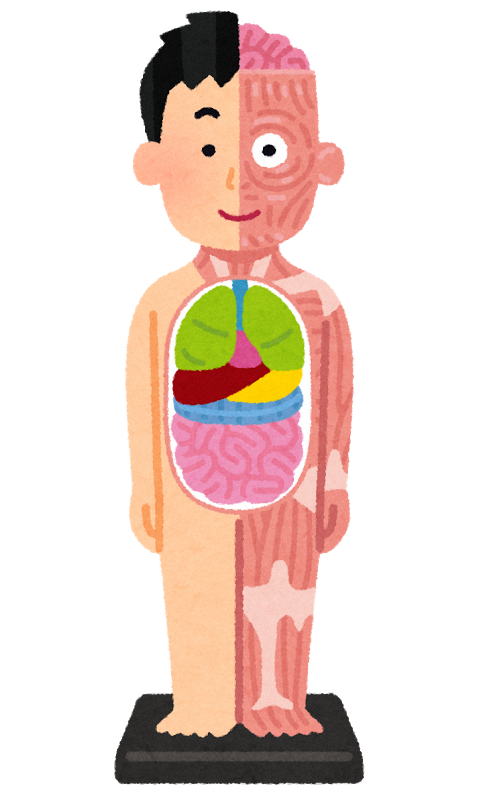 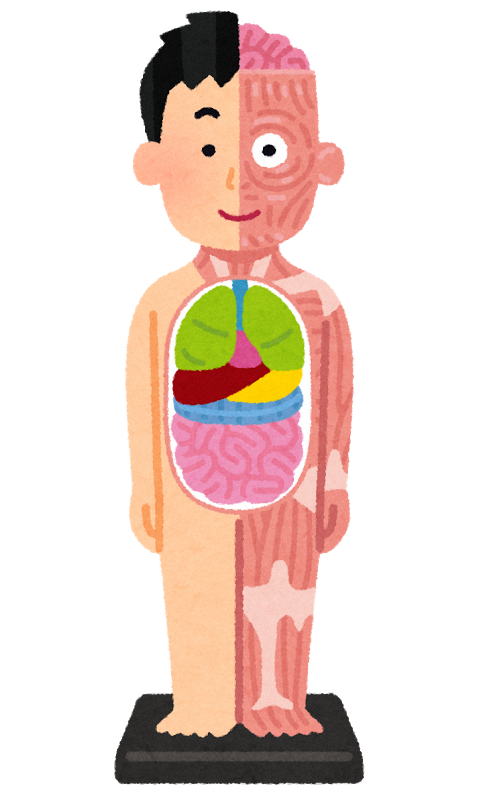 　　　　　　　　　　　　　　　　　　　　　　　　　　　　　える・きおくする　　　　　　　　　　　　　　　　　　　　　　　　　　　　　　　　　　　　　　　　　　　（　　　　　　　　）　　　　　　　　　　　　　　　　　　　　　　　　　　　　　　　　　　　　　　　　　　　　　　　　　　　　　　　　　　　　　　に「ち」をおくる（　　　　　　　）を　しょうかする　　　　　　　　　　　　　　　　　　　　　　　(　　　　　　　　)　　　　　　　　　　　　　　　　　　　　　　　　　　　　　　　　　　　　　　　　　　　　　　　　　　　　　　　　　　　　　　　　　　　　　　　　　　　　　　　　　　　　　　　　　　つ・あるく　　　　　　　　　　　　　　　　　　　　　　　　　　　　　　　　　　　　　　　　　　　　　　　　　　　　　　　　　　　２、　からだについてわかったこと、たいせつにするためにきをつけることをかきましょう。